        MĚSTSKÝ  ÚŘAD  BEZDRUŽICE                 ODBOR VÝSTAVBY A ŽIVOTNÍHO PROSTŘEDÍ                              ČSA 196, 349 53 BEZDRUŽICEPříloha č. 10 k vyhlášce č. 503/2006 Sb. s účinností od 29.3.2013Věc:  	OZNÁMENÍ STAVEBNÍHO ZÁMĚRU	s certifikátem autorizovaného inspektorapodle ustanovení § 117 zákona č. 183/2006 Sb., o územním plánování a stavebním řádu (stavební zákon), a § 18f vyhlášky č. 503/2006 Sb., o podrobnější úpravě územního rozhodování, územního opatření a stavebního řádu ČÁST AIdentifikační údaje stavebního záměru(název, místo, účel stavby)........................................................................................................................................................................................................................................................................................................................................................................................................................................................................................................................................................................................................................................................................................................II. Identifikační údaje stavebníka(fyzická osoba uvede jméno, příjmení, datum narození, místo trvalého pobytu popřípadě též  adresu pro doručování, není-li shodná s místem trvalého pobytu; pokud záměr souvisí s její podnikatelskou činností, uvede fyzická osoba jméno, příjmení, datum narození, IČ, bylo-li přiděleno, místo trvalého pobytu popřípadě též adresu pro doručování, není-li shodná s místem trvalého pobytu; právnická osoba uvede název nebo obchodní firmu, IČ, bylo-li přiděleno, adresu sídla popřípadě též adresu pro doručování, není-li shodná s adresou sídla, osobu oprávněnou jednat jménem právnické osoby)........................................................................................................................................................................................................................................................................................................................................................................................................................................................................................................................................................................................................................................................................................................Telefon / mobilní telefon: ...............................................................................................................................Fax / e-mail: ……………………..…………..................................................................................................Datová schránka:……………... ……………..................................................................................................Strana č. 1 žádost oznámení stavebního záměru s certifikátem autorizovaného inspektoraIII. Údaje o autorizovaném inspektorovi a o vydaném certifikátu   Jméno, příjmení, č. ev. autorizovaného inspektora…………………………………………………………..Telefon / mobilní telefon: ...............................................................................................................................Fax / e-mail: ……………................................................................................................................................Datová schránka:……………....……………..................................................................................................Datum vydání a č.j. certifikátu…….…………………………………………………………………………IV.   Údaje o  stavebním záměru a jeho popis  nová stavba   změna dokončené stavby (nástavba, přístavba, stavební úprava)  změna stavby před jejím dokončenímpůvodní povolení vydal…………………………………………….……………………………….….. dne  ……….………………..… pod č.j. ……………………..…………………..……………….…….   soubor staveb   podmiňující přeložky sítí technické infrastruktury  stavby zařízení staveniště  stavba byla umístěna územním rozhodnutím / územním souhlasem / veřejnoprávní smlouvou,které vydal………………………………………………………….……………………………….….. dne  ……….………………..… pod č.j. ……………………..…………………..……………….……. Základní údaje o stavebním záměru podle projektové dokumentace (obec, ulice, číslo popisné / evidenční, účel užívání stavby, zastavěná plocha, počet nadzemních a podzemních podlaží,  výška / hloubka stavby), jejím členění, technickém nebo výrobním zařízení, budoucím provozu a jeho vlivu na zdraví a životní prostředí a o souvisejících opatřeních:...................................................................................................................................................................................................................................................................................................................................................................................................................................................................................................................................................................................................................................................................................................................................................................................................................................................................................................................................................................................................................................................................................................................................................................................................................................................................................................................................................................................................Změna dokončené stavby (nástavba, přístavba nebo stavební úpravy) se navrhuje z důvodu změny v užívání stavby:           ne   anoPokud ano, uvést nový způsob užívání stavby:........................................................................................................................................................................................................................................................................Strana č. 2 žádost oznámení stavebního záměru s certifikátem autorizovaného inspektoraStatistické údaje (u staveb obsahujících byty):Nová výstavba:počet bytů……………………………….. ……………..…………………………………….……………..užitková plocha všech bytů v m² (bez plochy nebytových prostor)…………………………………………Změna dokončené stavby (nástavba, přístavba, stavební úprava):počet nových bytů.…………………….. ……………..…………………………………….……………..počet zrušených bytů.…………………….. ……………..………………………………….……………..počet bytů, ve kterých se provádí stavební úpravy……..…………………………………….……………..užitková plocha všech bytů v m² (bez plochy nebytových prostor)…………………………………………V. U dočasného stavebního záměru Doba trvání:……………………………………………………………...…………………………………..Návrh úpravy pozemku po jeho odstranění:..................................................................................................................................................................................................................................................................................................................................................................................................................................................................................................................................................................................................................................................................................................................................................................................................................................................................................VI. Údaje o místu stavebního záměru (stavební pozemek popřípadě pozemky, které se mají použít jako staveniště) Jedná-li se o více pozemků,  připojují se údaje obsažené v tomto bodě  v samostatné příloze:   ano         neStrana č. 3 žádost oznámení stavebního záměru s certifikátem autorizovaného inspektoraVII. Zhotovitel stavebního záměru – stavební podnikatel Název a sídlo  stavebního podnikatele (pokud je znám), IČ, bylo-li přiděleno............................................................................................................................................................................................................................................................................................................................................................................................................................................................................................................................................................................................................................................................................................................................................................................................................................................................................Předpokládaný termín zahájení a dokončení stavebního záměruZahájení  ………………………………….…………………………………………………………………Dokončení  ……………………………….…………………………………………………………………IX. Orientační náklady na provedení stavebního záměru:…………………………………................X. Užití sousedního pozemku nebo stavbyK provedení stavebního záměru má být použit sousední pozemek (stavba)                  ano      neV …………...……………………dne……..…....…………..……………………………………………….podpis Strana č. 4 žádost oznámení stavebního záměru s certifikátem autorizovaného inspektoraČÁST BPřílohy k oznámení:Poznámka (k části B bodu č. 3 a 4):§ 109 stavebního zákona:	„Účastníkem stavebního řízení je pouzestavebník,vlastník stavby, na níž má být provedena změna, není-li stavebníkem,vlastník pozemku, na kterém má být stavba prováděna, není-li stavebníkem, může-li být jeho vlastnické právo k pozemku prováděním stavby přímo dotčeno,vlastník stavby na pozemku, na kterém má být stavba prováděna, a ten, kdo má k tomuto pozemku nebo stavbě právo odpovídající věcnému břemenu, mohou-li být jejich práva prováděním stavby přímo dotčena,vlastník sousedního pozemku nebo stavby na něm, může-li být jeho vlastnické právo prováděním stavby přímo dotčeno,ten, kdo má k sousednímu pozemku právo odpovídající věcnému břemenu, může-li být toto právo prováděním stavby přímo dotčeno,osoba, o které tak stanoví zvláštní právní předpis, pokud mohou být stavebním povolením dotčeny veřejné zájmy chráněné podle zvláštních právních předpisů a o těchto věcech nebylo rozhodnuto v územním rozhodnutí.“Strana č. 5 žádost oznámení stavebního záměru s certifikátem autorizovaného inspektoraobeckatastrální územíparcelní č.druh pozemku podle katastru nemovitostívýměra [m²] Právo provést oznámený stavební záměr vzniklo dne:Právo provést oznámený stavební záměr vzniklo dne:Označení stavebního úřadu:Jméno a příjmení oprávněné úřední osoby:Číslo jednací:Podpis oprávněné úřední osoby:Datum vyznačení:Otisk úředního razítka:Doklad prokazující vlastnické právo k pozemku nebo stavbě anebo právo založené smlouvou provést stavbu nebo opatření  anebo právo odpovídající věcnému břemenu k pozemku nebo stavbě, pokud stavební úřad nemůže existenci takového práva ověřit v katastru nemovitostí dálkovým přístupem; smlouva o výstavbě nebo rozhodnutí shromáždění vlastníků jednotek přijaté podle zvláštního právního předpisu (je-li stavebníkem společenství vlastníků jednotek).Certifikát vydaný autorizovaným inspektorem, ne starší 3 měsíců. Seznam a adresy osob, které by byly jinak účastníky stavebního řízení podle § 109, s oznamovaným stavebním záměrem.Situační výkres s vyznačenými souhlasy osob, které by byly jinak účastníky stavebního řízení podle § 109, s oznamovaným stavebním záměrem.Plán kontrolních prohlídek stavby.Projektová dokumentace podle přílohy č. 5 vyhlášky č. 499/2006 Sb. ověřená autorizovaným inspektorem, jejíž součástí jsou:závazná stanoviska dotčených orgánů, popřípadě jejich rozhodnutí opatřená doložkou právní moci nebo jiné doklady podle zvláštních právních předpisů, pokud mohou být veřejné zájmy, které tyto orgány podle zvláštního právního předpisu hájí, prováděním stavby dotčeny, souhlasy vlastníků veřejné dopravní a technické infrastruktury k možnosti a způsobu napojení,nebo vyhlášky č. 146/2008 Sb.Územní rozhodnutí nebo veřejnoprávní smlouva územní rozhodnutí nahrazující anebo územní souhlas včetně celkové situace v měřítku katastrální mapy ověřené stavebním úřadem (pokud je pro daný případ stavebním zákonem vyžadován a vydal jej jiný orgán než stavební úřad, kterému je stavební záměr oznamován).Další přílohy uvedené v části A  k bodu VI. žádosti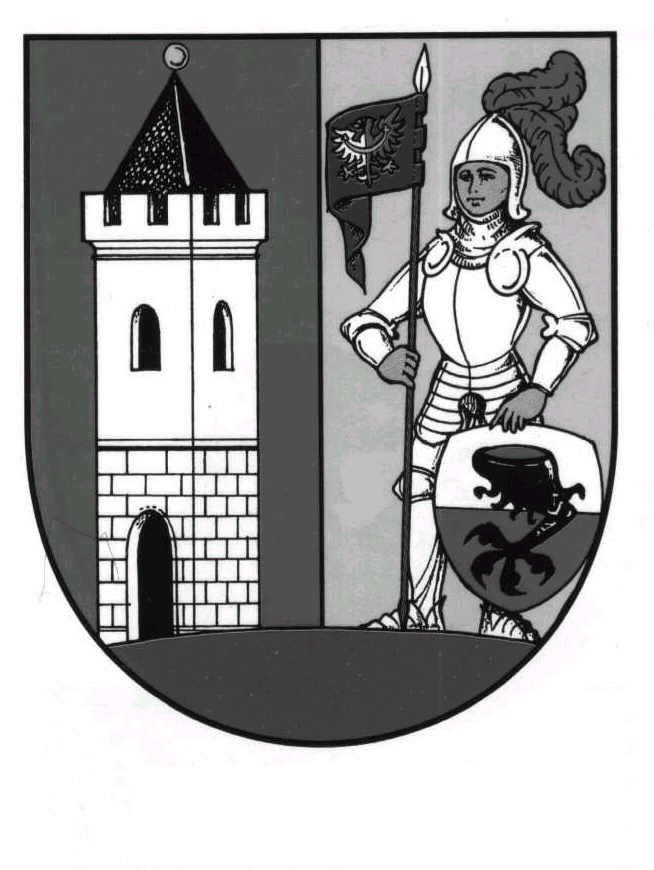 